            GRUPĖ 1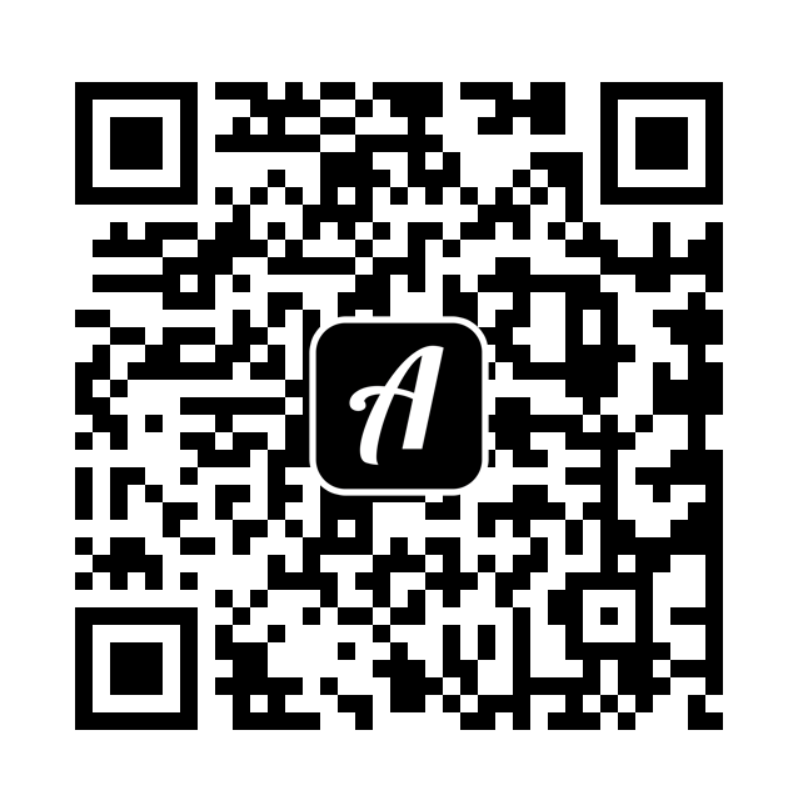 